แบบใบสรุปรายการค่าใช้จ่ายที่เกิดขึ้นจาการใช้บัตรเครดิตยื่นต่อ......................................................................................................................................................................................(1)ข้าพเจ้า.....................................................ตำแหน่ง.....................................สังกัด....................................จังหวัด.........................ผู้ถือบัตรเครดิตของราชการหมายเลข        ซึ่งได้ทำสัญญาการใช้บัตรเครดิตของราชการที่.. ...............................................................ลงวันที่.........../............./................(2)ข้าพเจ้าได้ใช้จ่ายผ่านบัตรเครดิตราชการดังกล่าวระหว่างวันที่.........../.........../.............  ถึงวันที่........../............./............รวมเป็นเงิน........................................(.......................................................................)   โดยมีรายละเอียดดังนี้จึงเรียนมาเพื่อโปรดดำเนินการต่อไปลงชื่อ.................................................................(.................................................................)วันที่............../.........................../.....................  หมายเหตุยื่นต่อ ผู้อำนวยการกองคลัง  หัวหน้ากองคลัง  หัวหน้าแผนกคลังหรือตำแหน่งอื่นใดหมายถึง วัน เดือน ปี ที่ผู้ที่มีอำนาจอนุมัติลงนามในสัญญาการใช้บัตรเครดิตของราชการจำนวนเงินที่ระบุสกุลเงินที่ชำระให้กับร้านและสถานบริการ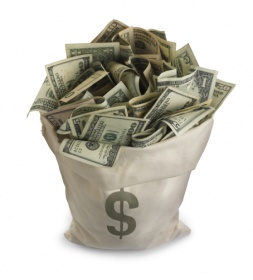 บัตรเครดิตราชการ      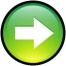   กอง/สำนักส่งใบสมัครพร้อมเอกสารหลักฐานการสมัคร  เมื่อได้รับบัตรเครดิตต้องทำการเปิดใช้บัตรเครดิตราชการ  กอง/สำนักส่งสัญญายืมเงินพร้อมหลักการฉบับจริงมายังกองคลัง  กลุ่มการเงินรับสัญญายืมเงินจากกลุ่มงบประมาณ	แบ่งเงินยืมออกเป็น  2 ส่วนเงินสดบัตรเครดิต  จ่ายในส่วนของเงินสดการเงินจะโอนเข้าบัญชีลูกหนี้เงินยืมตามปกติ แล้วส่งกลุ่มบัญชีเพื่อตั้งฎีกา       ค่าใช้จ่ายที่เกิดจากการใช้บัตร การเงินจะดำเนินการเปิดวงเงินตามสัญญาและระยะเวลาที่กำหนด       หลังจากเดินทางกลับจากการปฏิบัติราชการภายใน  3 วันจะต้องดำเนินการส่งสำเนา Sale  Slip    พร้อมกับใบสรุปรายการค่าใช้จ่ายที่เกิดขึ้นจากการใช้บัตรเครดิตมายังกลุ่มการเงินเพื่อยืนยันยอด   จากใช้บัตรเครดิต แล้วส่งกลุ่มบัญชีเพื่อตั้งฎีกา       ภายใน  15 วันให้กอง/สำนัก ส่งใช้เงินยืมราชการพร้อมกับใบเสร็จรับเงินฉบับจริงและรายละเอียดค่าใช้จ่ายต่างๆ ส่งมายังกลุ่มการเงิน  ดำเนินการตรวจสอบเอกสารแล้วบันทึกการชำระลูกหนี้เงินยืมราชการและนำส่งเบิกเกินส่งคืนในระบบ GFMIS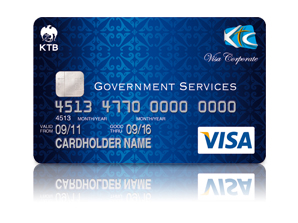 วัน/เดือน/ปีที่ใช้จ่ายผ่านบัตรเครดิตรายการค่าใช้จ่ายจำนวนเงิน(3)ชื่อสถานบริการ/ร้านค้าที่รับชำระเงินด้วยบัตรเครดิตฯ	             	               รวม	             	               รวม